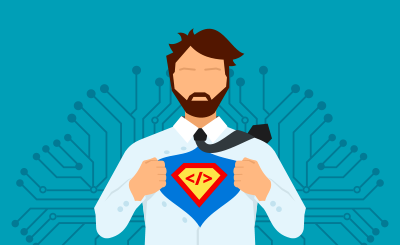 ПАМЯТКА ДЛЯ БЕСЕДЫ С РАБОТОДАТЕЛЕМЗаранее составьте план беседы, отработайте наиболее важные формулировки.Начало и конец беседы обязательно формулируйте только положительными фразами.Избегайте присутствия незаинтересованных третьих лиц.Подводите собеседника к положительному ответу, старайтесь по важному вопросуНе относитесь к собеседнику пренебрежительно, невежливо, раздражительно.Выражайтесь убедительно и в оптимистичной манере – разговор должен вызывать положительные эмоции.Помните об интересах собеседника.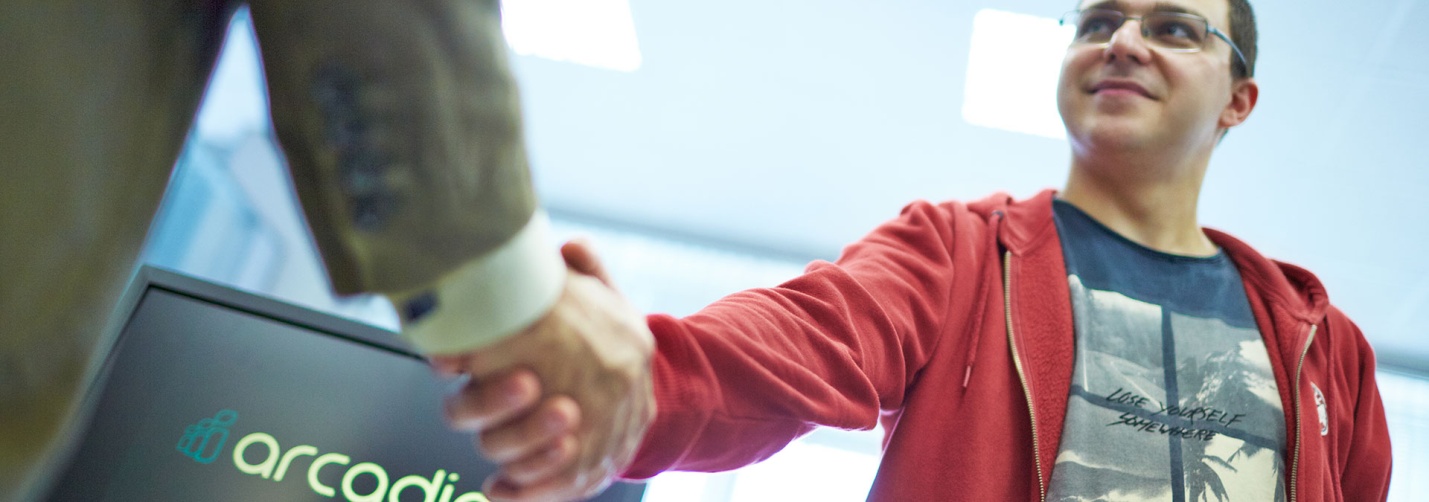 Вопросы при собеседованииСтройте ответ, основываясь на данных вашего резюме.Приходилось ли Вам заниматься подобной работой?Назовите подобную или похожую работу, которую Вы выполняли. Расскажите о своих успехах и способностях, которые помогут Вам быстро втянуться в работу.Почему Вы хотите работать именно у нас?
Разъясните свой интерес к данной организации, специфике ее работы, тому или иному виду деятельности. Покажите, что Ваши способности, знания и умения смогут пригодиться в этой организации.Почему Вы ушли с предыдущей работы?
Найдите такие объяснения, которые не бросали бы на Вас тень. Существует немало объективных причин: сокращение штатов, реорганизация предприятия, закрытие фирмы, перепрофилирование деятельности, неплатежи и т.п. Причиной ухода с работы может быть и желание изменить свою профессию. Избегайте негативных отзывов о своем последнем рабочем месте, о коллегах и руководителе.Чего бы Вы хотели достичь в ближайшее время?
Расскажите о своих намерениях, которые показали бы Ваше стремление к стабильности (строительство дома, семейные перспективы и т.п.). Ваша задача – дать понять, что Вы стабильный работник и намерены закрепиться именно здесь.На какую зарплату Вы рассчитываете?
Как можно дольше не называйте конкретную сумму, отделывайтесь общими фразами, типа: соответствующую моей квалификации, рабочему месту, штатному расписанию и т.п. Если Вы вынуждены назвать цифру, то называйте чуть выше средней. Если названная Вам сумма не совсем та, на которую Вы рассчитывали, подумайте, чем Вы могли бы компенсировать низкую зарплату: утверждением себя как профессионала, возможностью роста карьеры, перспективами получить дополнительную профессию и т.п.Назовите несколько положительных качеств, которыми, на Ваш взгляд, Вы обладаете.
Перечислите свои положительные качества, склонности. Подчеркните в первую очередь те качества, которые полезны для данной работы.Какие черты своего характера Вы хотели бы изменить?
Скажите, например, что Вы не бесхарактерный человек, но в отношениях с окружающими Вам иногда мешает излишняя мягкость. Конечно, Вам хотелось бы быть более эмоционально устойчивыми, а для этого необходимо соответствующее общение.Расскажите, как Вы провели вчерашний день.
При ответе на такой вопрос целесообразно показать, что Вы не любите праздного, бесцельного времяпрепровождения. Дайте понять, просматривая телепередачи и читая книги, Вы всегда преследуете цели избирательного поиска той информации, которая может пригодиться в профессиональной деятельности.К кому можно обратиться за отзывом о Вашей работе?
Отвечая на вопрос, уместно упомянуть тех руководителей или коллег, которые, по Вашему мнению, знают Вас с хорошей стороны. При этом не надо акцентировать внимание на Ваших успехах, пусть потенциальный работодатель узнает о них от других.Какие у Вас есть любимые занятия помимо работы?
Среди любимых занятий целесообразно выделить те, которые каким-то образом связаны с профессионально-личностными качествами предполагаемой работы. Например, Вы претендуете на место настройщика радиоаппаратуры тонкой регулировки. В этом случае Вы можете сказать, что одно из ваших увлечений – слушать по ночам эфир в коротковолновом диапазоне.Какие вопросы есть у Вас?
Никогда не говорите, что у Вас нет вопросов. Постарайтесь задать такой вопрос, который свидетельствовал бы в Вашу пользу.